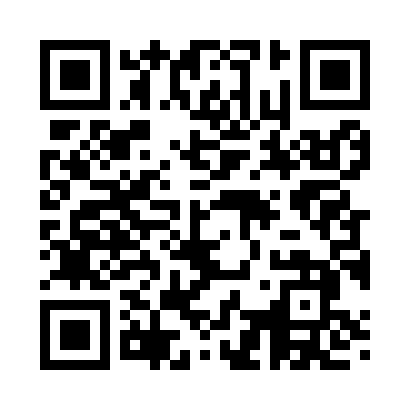 Prayer times for Cranes Nest, Virginia, USAWed 1 May 2024 - Fri 31 May 2024High Latitude Method: Angle Based RulePrayer Calculation Method: Islamic Society of North AmericaAsar Calculation Method: ShafiPrayer times provided by https://www.salahtimes.comDateDayFajrSunriseDhuhrAsrMaghribIsha1Wed5:166:351:275:148:199:392Thu5:146:341:275:148:209:403Fri5:136:331:275:148:219:414Sat5:126:321:275:148:229:425Sun5:106:311:275:148:239:436Mon5:096:301:265:158:249:457Tue5:086:291:265:158:259:468Wed5:066:281:265:158:269:479Thu5:056:271:265:158:269:4810Fri5:046:261:265:158:279:4911Sat5:036:251:265:158:289:5012Sun5:026:241:265:168:299:5213Mon5:006:231:265:168:309:5314Tue4:596:221:265:168:319:5415Wed4:586:211:265:168:329:5516Thu4:576:211:265:168:329:5617Fri4:566:201:265:168:339:5718Sat4:556:191:265:178:349:5819Sun4:546:181:265:178:3510:0020Mon4:536:181:265:178:3610:0121Tue4:526:171:275:178:3610:0222Wed4:516:161:275:178:3710:0323Thu4:506:161:275:188:3810:0424Fri4:496:151:275:188:3910:0525Sat4:496:151:275:188:3910:0626Sun4:486:141:275:188:4010:0727Mon4:476:141:275:188:4110:0828Tue4:466:131:275:198:4210:0929Wed4:466:131:275:198:4210:1030Thu4:456:121:285:198:4310:1131Fri4:446:121:285:198:4410:11